Publicado en Madrid el 19/07/2018 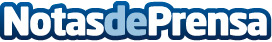 "Google deja a miles de empresas expuestas a multas hasta agosto", afirman en tusIdeasEl gran consorcio de compañías de tecnologías publicitarias, que se formó con el objetivo de cumplir con la nueva normativa europea de protección de datos en lo que respecta a la entrega de anuncios en todo el mundo, ha sido testigo esta semana de cómo Google, con su decisión de posponer su entrada en dicho consorcio hasta agosto, ha terminado perjudicando a todos (incluido a sí mismo)Datos de contacto:tusIdeashttps://www.tusideas.es/915 227 148Nota de prensa publicada en: https://www.notasdeprensa.es/google-deja-a-miles-de-empresas-expuestas-a Categorias: Nacional Marketing E-Commerce http://www.notasdeprensa.es